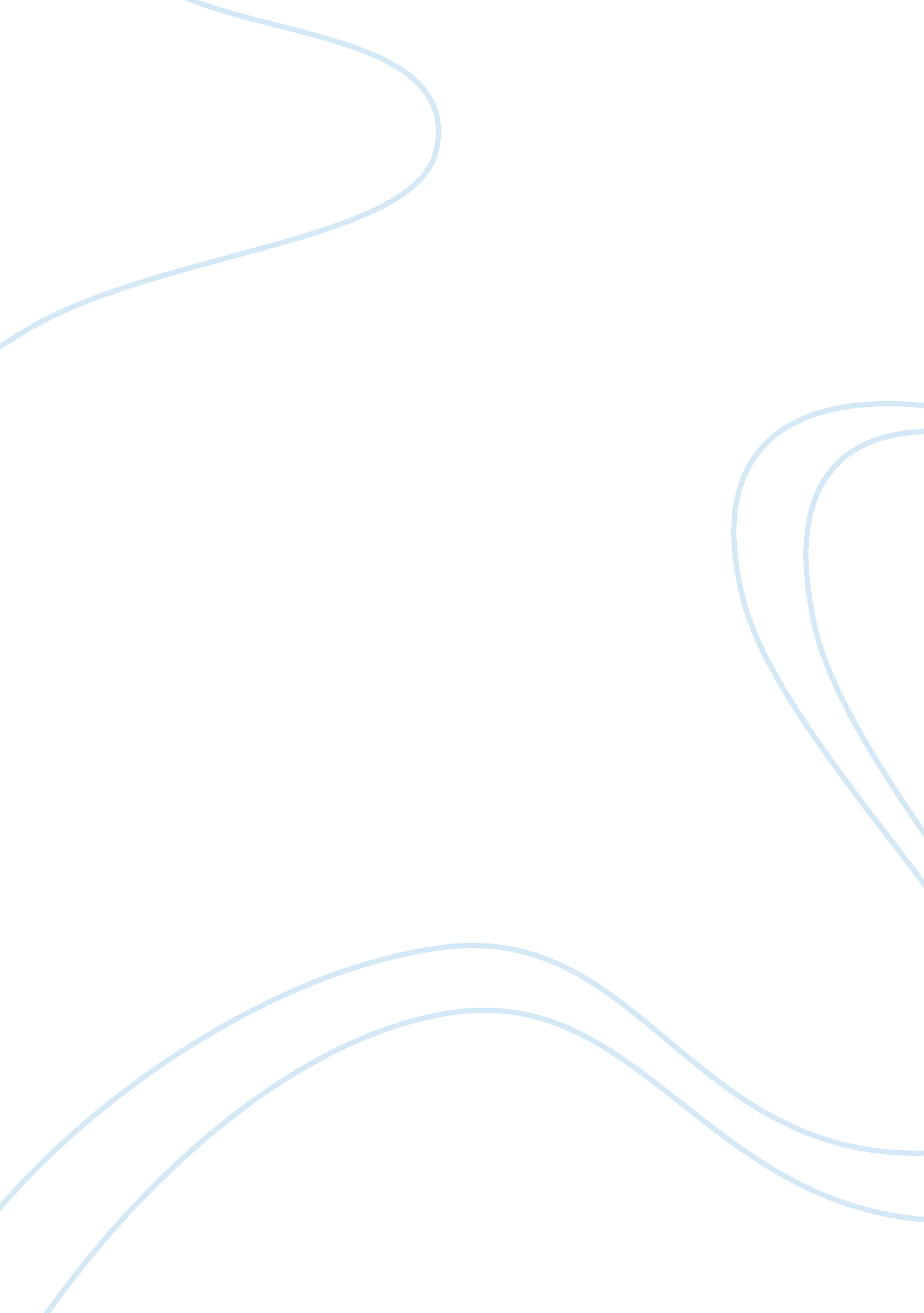 Volunteering proposal essays examplesBusiness, Company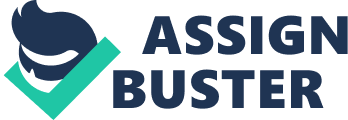 \n[toc title="Table of Contents"]\n \n \t Kramer Electronics Volunteering proposal \n \t Introduction \n \t Proposed Solutions and Benefits \n \t Requirements and Feasibility \n \t Benefits of the Program \n \t Next steps and Implementation \n \t References: \n \n[/toc]\n \n Kramer Electronics Volunteering proposal My proposal to the C. E. O of Kramer Electronics Company is to initiate a corporate volunteer program that will enable people to volunteer in other community projects as part of social corporate responsibility. I have endeavored to undertake a research, thus, it is my belief and prayer that introducing a volunteering program would be very beneficial not only to the organization, but the employees and the community also would benefit a great deal (JA Worldwide, 2009). A venture like the one I am proposing for the Kramer electronics would seek to add morale onto the job and also place the company in high standards of international best practices while making the consumers have faith in the company. Introduction My spell at the Kramer Electronics has been one that is great and amazing, as I have had enjoyed certain aspects of working for the company. During my time in college, I did some volunteering services and just two years after my college and promotion to work for the company, I realized that back then I was so much into volunteering work as a music leader. My prayer is that it be would be very noble to continue in this line as a duty. Since the time I begun working for the company, I have realized that some employees are less motivated and by initiating such a program for the company, there can be a greater engagement that would enhance the performance of the company to a large extent. Volunteering in the corporate would support the undertakings of the company, and in so doing the members of the staff find more value in participating in public activities. The proposal would therefore outline the benefits of a venture such as Corporate Volunteering. Proposed Solutions and Benefits In order to be a great business entity, I tend to propose that there should be a day off though paid for, so that there can be a time for the staff members to offer their support to the community by taking part in the various activities. I have analyzed and evaluated some volunteering incentives to be able to take part in, and I am of the opinion that setting out time to volunteer some few hours for children’s charity organization or having a school where we would volunteer will be very encouraging. There is a need to volunteer in a manner that is in line with our technical competence that directly addresses the needs of the people for which we seek to volunteer. Kramer Electronics as a company that deals with electronics, it would be very great to be of assistance to the students who have an interest in the world of electronics so that they are motivated to pursue their dreams. The community would also benefit by having electronic services that would be very helpful to them. These activities would make the community feel as though they are part of the company and vice versa and such would only seek to elevate the standards of doing business. Requirements and Feasibility For the program to be a reality there should be a system where the employees work in shifts on particular days in the week and through the month. There can be groups created to attend to the issues as part of the volunteering program based on need. This can be programmed to happen at least once in a month for a start. The program will be supervised so that there are no employees who take the advantage of a paid day off to engage in other things not in line with this program. My request to the company would be to offer my services and supervise the employees so that there is no insincerity. This would mean that the company allots more resources for the program. Volunteering programs require a lot of money hence Kramer electronics would need an estimated $1 million dollars to do a volunteering program at least once in a month. This will also go towards giving some incentives inform of cash (Johnson, 2008). Benefits of the Program 1. This kind of a thing would seek to boost the morale of the employees and this would motivate them to a large extent. Such incentives are important, as the employees don't have to be glued to one job all through which would otherwise become monotonous. When the employees are well motivated, the performance and productivity increases (JA Worldwide, 2009). 
2. A program such as this would motivate other people to seek employment in this company based on the idea that they can work and at the same time be of help to others. Some individuals find it relaxing and noble when they can offer their services to other people outside the normal duties that are assigned to them. Therefore, finding an organization that is compliant would be attracting to them. Through such programs, others develop other skills previously not held, and as such make them more valuable. 
3. ‘ Corporate social responsibility’ is an important tool for companies and organizations. When companies give a helping hand or does something significant to the communities, there is always a general feeling of a company being part of the larger society (Cahillane, 2013). This makes the company enjoy undivided attention from the people hence the trust. Next steps and Implementation The next step would be to research and initiate activities that would be of value to the company and also to identify the very people in need of assistance. In doing so, there would be a need to have a time frame that is not conflicting with the employee's time of performing their duties. The initiative should then be made known to the market by have them communicated strategically through advertisements in different spots related to the company. References: Cahillane, L. (2013). Benefits of volunteering. Retrieved on 11th November 2013 from 

Johnson, T. (2008). Make your company pay for volunteering. Retrieved on 11th November 2013 
JA Worldwide. (2009). The benefits of employee volunteer programs. Retrieved on 11th 
November 2013 from 